   Schulleitung – Unsere Schule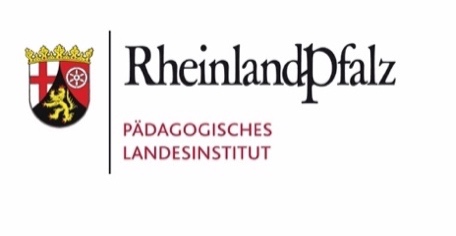 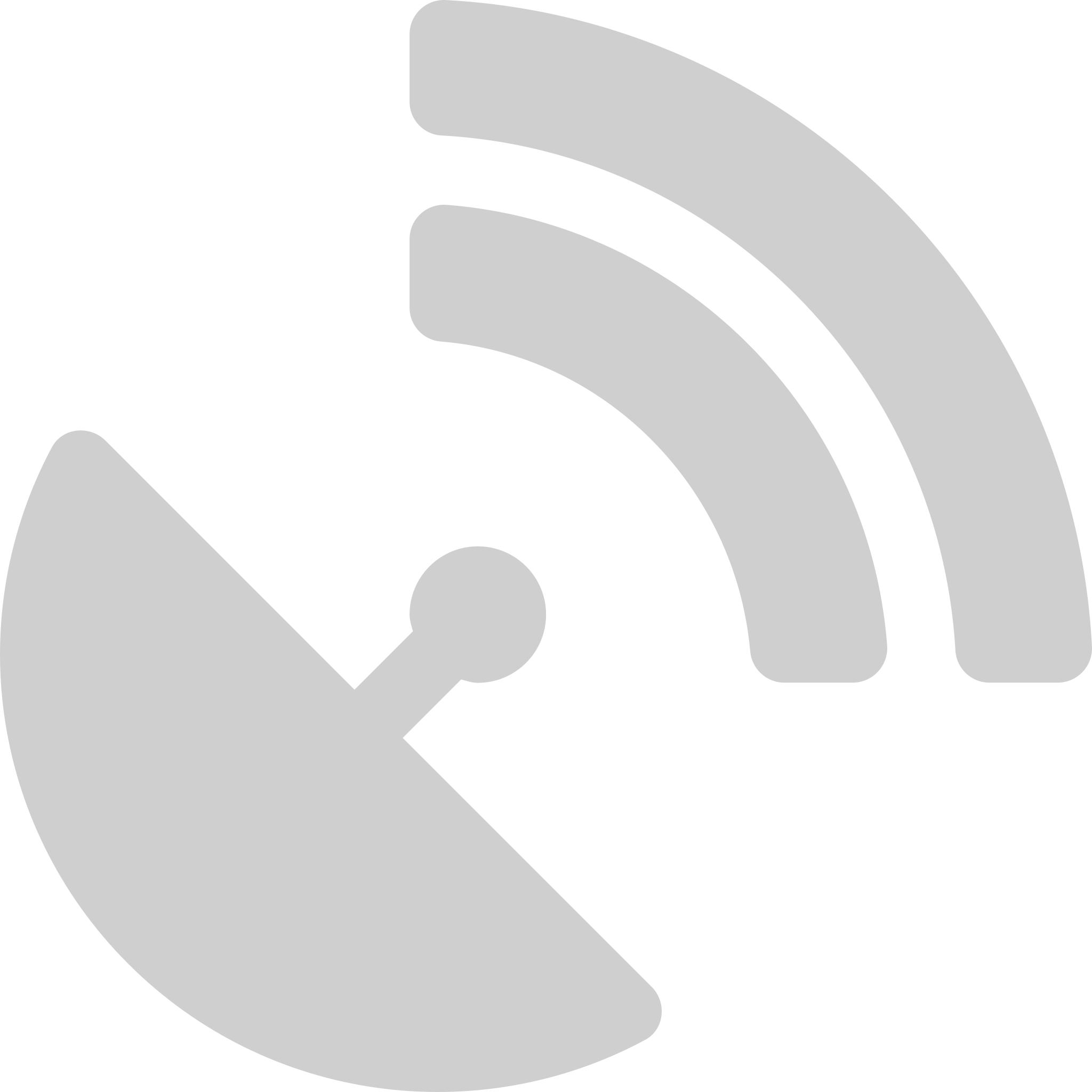 Kommunikation nach innen und außenTransparent und planbar kommunizieren:  Klären Sie in der Schulgemeinschaft, wer mit welchen Werkzeugen wann mit wem kommuniziert. Kommunikation wird durch feste Verfahren zuverlässiger und transparenter. Grundlegende Informationen der Schulgemeinschaft sollten zentral bereitgestellt werden (z. B. auf der Schulhomepage). Schulleitung und Lehrkräfte haben festgelegte Sprechzeiten.Koordinator:Stand (Datum):Ziel●Verantwortung●Erwartung●OrganisationKommunikation nach innen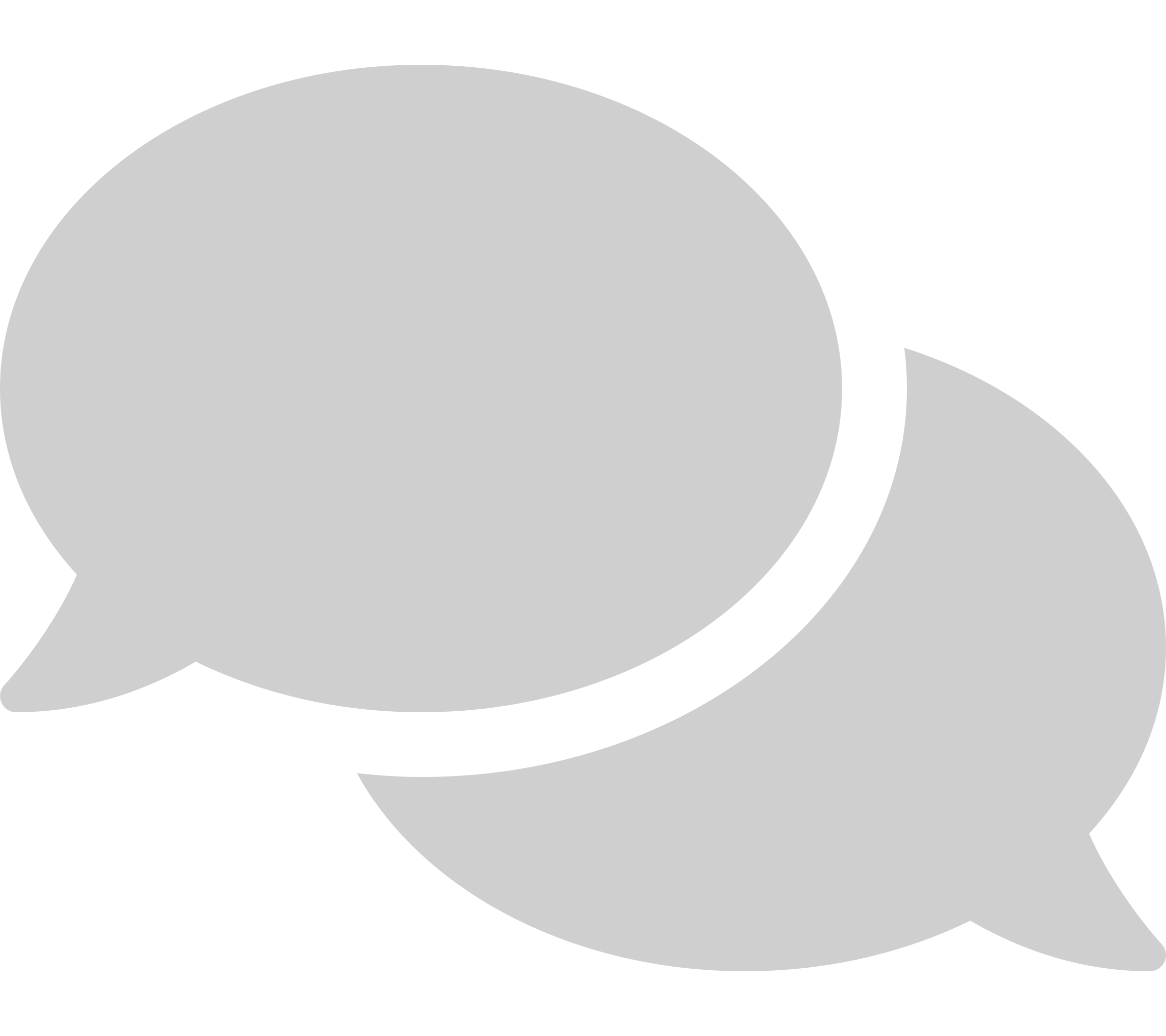 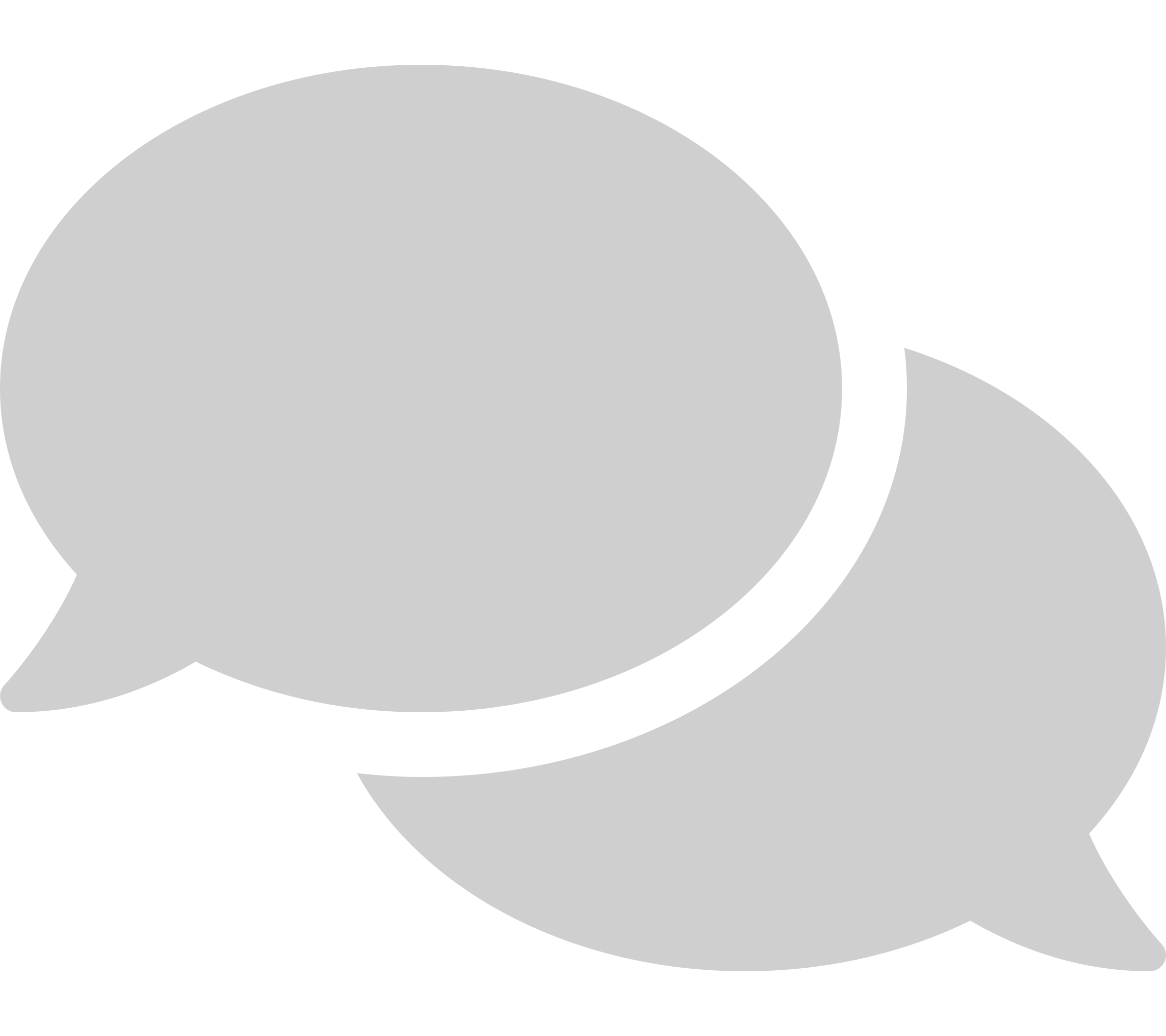 ZielWarum soll kommuniziert werden? VerantwortungWer ist zuständig?ErwartungWas wird dadurch sichergestellt?OrganisationWie organisieren wir die Kommunikation?z. B. WebkonferenzBereitstellung grundlegender Informationen SchulleitungLehrkräfte sind alle gleichermaßen über Grundlegendes informiert.Wöchentliche Telefonate mit ErgebnisprotokollKommunikation nach außen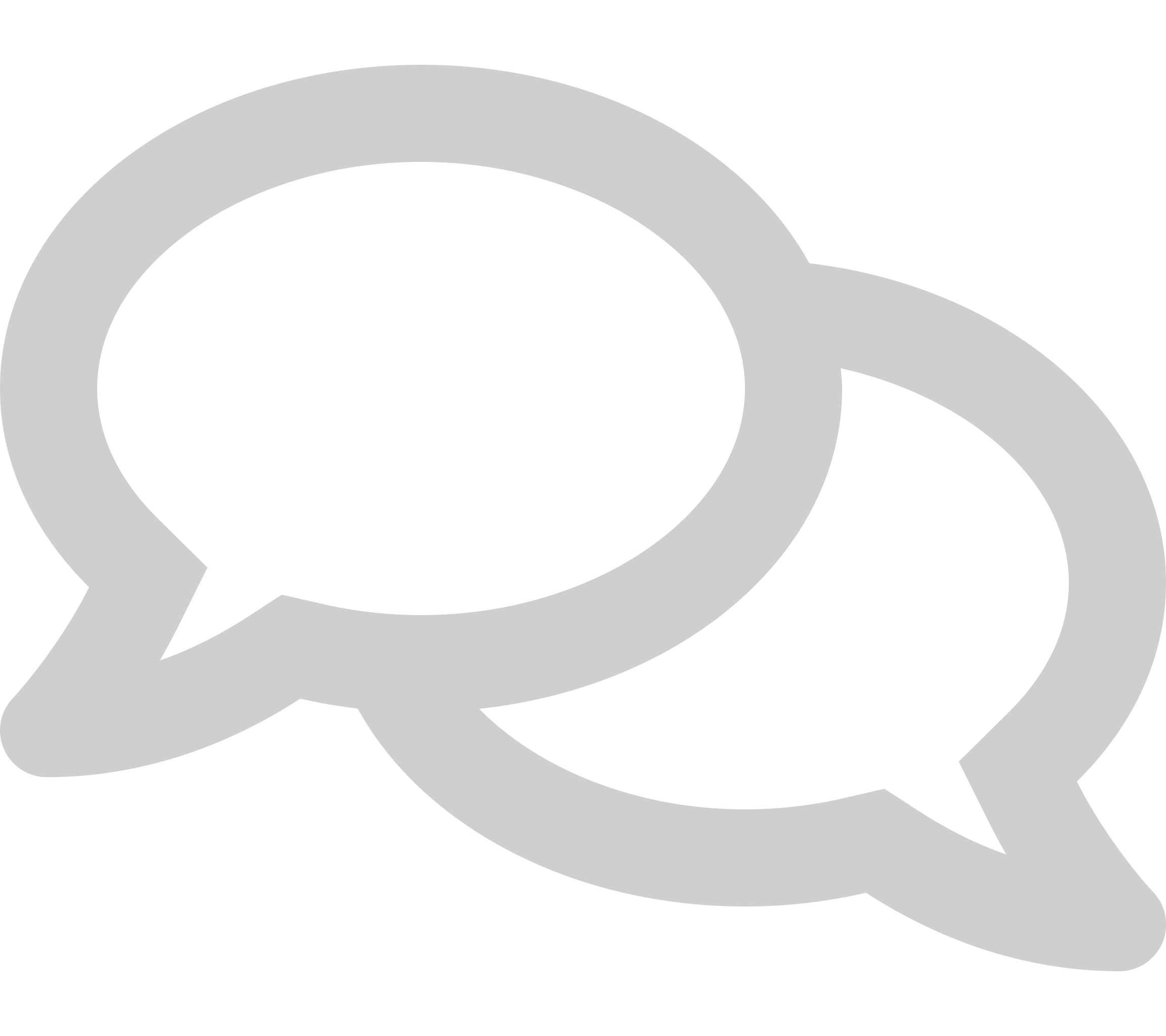 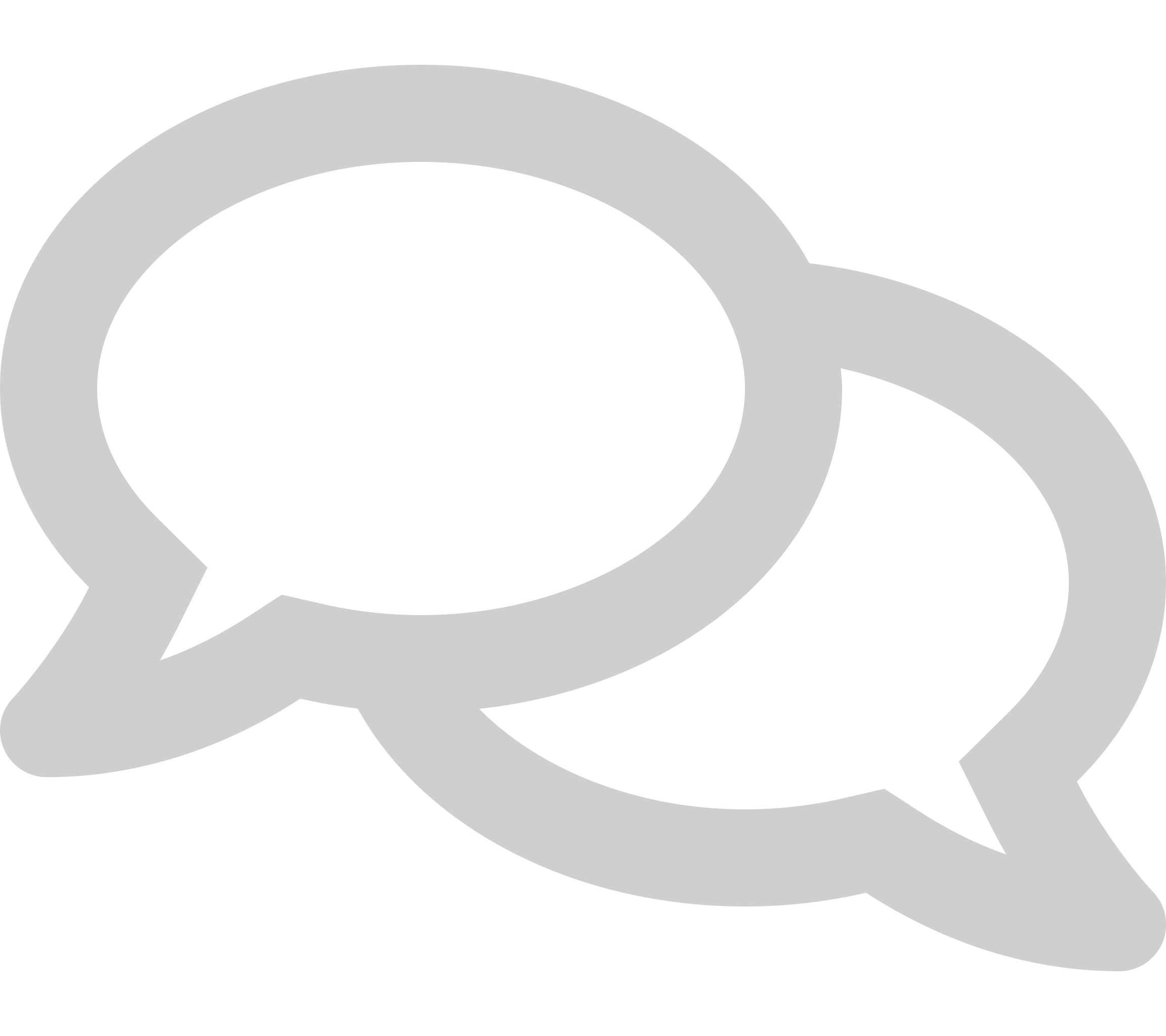 ZielWelche Gruppen sollen angesprochen werden?VerantwortungWer informiert?ErwartungWas wird dadurch sichergestellt?OrganisationWie organisieren wir die Kommunikation?Erreichbarkeiten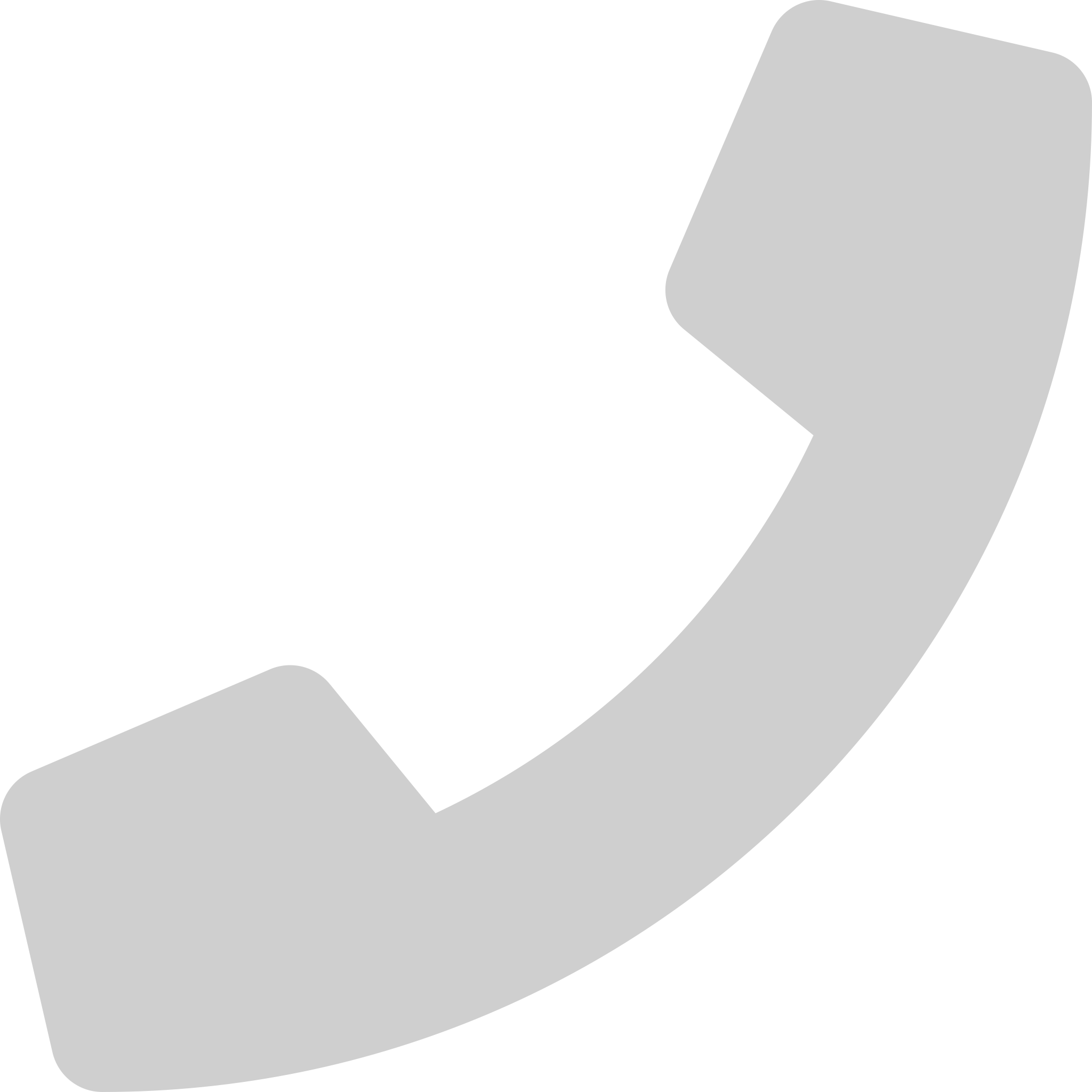 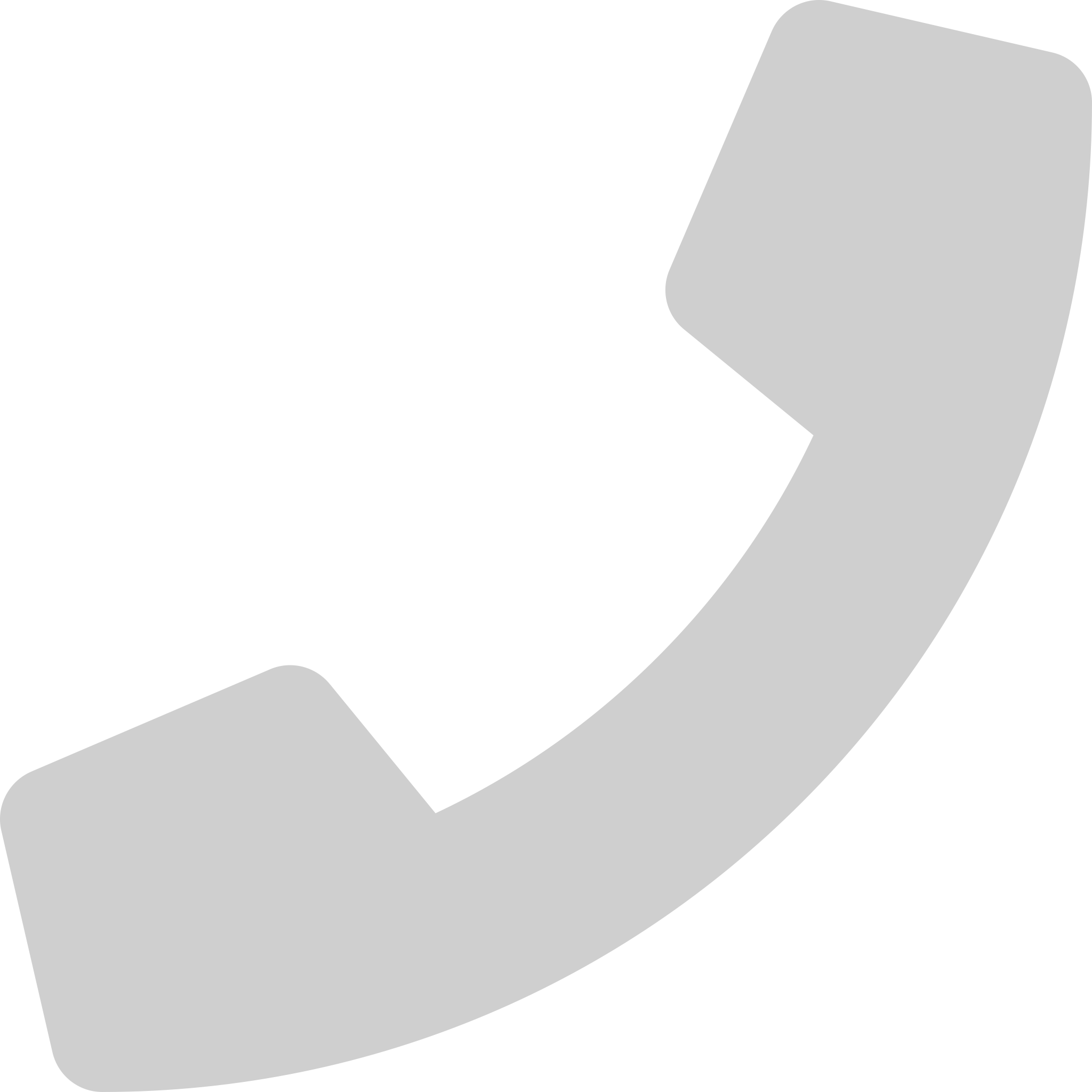 ZielErreichbarkeiten gewährleistenVerantwortungWer aktualisiert und prüft Informationen?ErwartungWas wird dadurch sichergestellt?OrganisationWie organisieren wir die Kommunikation?